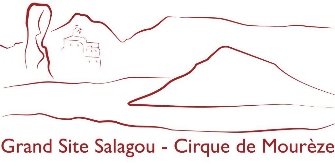 Appel à manifestation d’intérêt pour l’organisation d’événements sur les berges du lac du Salagou - 2021Fiche de candidatureCette fiche est à compléter par le porteur de projet et à retourner par mail à l’adresse info@lesalagou.fr avant le jeudi 19 novembre 2020.Il s’agit d’une fiche de candidature, nous avons conscience que les lieux, organisations, programmes… pourront être affinés et ne sont pas tous connus à ce jour. L’objectif est de manifester votre intérêt pour organiser un événement au Salagou en 2021, pour que nous puissions vous accompagner au mieux, si votre projet est accepté. Le dépôt de candidature ne présume en rien de son acceptation. Une commission analysera les candidatures et vous recontactera courant décembre 2020.
Je soussigné(e) Madame, monsieur……………………………………………………………………………:atteste avoir pris connaissance du Règlement d’Utilisation du Domaine Départemental et du Code de conduite annexés et m’engage à les faire respecter Date :                                                              Signature Intitulé de l’événement Date(s) de l’événement envisagésOption 1 :Option 2 :Option 1 :Option 2 :Option 1 :Option 2 :Option 1 :Option 2 :Option 1 :Option 2 :Option 1 :Option 2 :Option 1 :Option 2 :Type de manifestation Sportive  Culturelle Patrimoniale (environnement, terroir, géologie..)Présentation de l’événement envisagéPrésentation de l’événement envisagéPrésentation de l’événement envisagéPrésentation de l’événement envisagéPrésentation de l’événement envisagéPrésentation de l’événement envisagéPrésentation de l’événement envisagéStructure organisatrice Responsable du projet – Présentation de la structure :Présentation de la structure :Présentation de la structure :Présentation de la structure :Présentation de la structure :Présentation de la structure :Présentation de la structure :ContactsNom/prénomFonctionFonctionFonctionTéléphoneMailMailContactsPersonne(s), structures associé(s)Partenaire(s)Lieux d’implantation envisagés Commune(s)(Nom(s) du/des commune(s) sur laquelle/lesquelles votre manifestation va se dérouler)Commune(s)(Nom(s) du/des commune(s) sur laquelle/lesquelles votre manifestation va se dérouler)Commune(s)(Nom(s) du/des commune(s) sur laquelle/lesquelles votre manifestation va se dérouler)Commune(s)(Nom(s) du/des commune(s) sur laquelle/lesquelles votre manifestation va se dérouler)Commune(s)(Nom(s) du/des commune(s) sur laquelle/lesquelles votre manifestation va se dérouler)Commune(s)(Nom(s) du/des commune(s) sur laquelle/lesquelles votre manifestation va se dérouler)Commune(s)(Nom(s) du/des commune(s) sur laquelle/lesquelles votre manifestation va se dérouler)Joindre un plan détaillé de l’implantation envisagé avec localisation du matériel important vue aérienne avec des points précisant le(s) lieu(x), la date et la plage horaire pressentis, ainsi que les itinéraires et implantation de matériel, village etc. éventuels)Temps d’occupation du site  (Du montage au démontage et nettoyage)Nombre de personnes le jour de l’événementParticipants et publics (jauge)Participants et publics (jauge)Personnes mobilisées le jour de l’événementPersonnes mobilisées le jour de l’événementPersonnes mobilisées le jour de l’événementPersonnes mobilisées le jour de l’événementTotalNombre de personnes le jour de l’événementPublic cibleParticipation à l’événement Gratuit Payant : …….. montant envisagé …Gratuit Payant : …….. montant envisagé …Gratuit Payant : …….. montant envisagé …Gratuit Payant : …….. montant envisagé …Gratuit Payant : …….. montant envisagé …Gratuit Payant : …….. montant envisagé …Gratuit Payant : …….. montant envisagé …Installation technique détailléeMatérielMatérielMatérielVéhicules(Poids et nombre)Véhicules(Poids et nombre)Stationnement (Où ?)Autres besoins éventuelsInstallation technique détailléeEx : catering, groupe électrogène, , barnum, tables…Ex : catering, groupe électrogène, , barnum, tables…Ex : catering, groupe électrogène, , barnum, tables…Ex : wc, hébergement, restauration, déchets…Prévoyez-vous pour les besoins techniques : Des survols en drone ? De privatiser une partie du site ?   De fermer une portion de route Un balisage ? Si oui, quel type : …………………………………………………………………. Des décors ?  De réaliser des travaux temporaires de modification de l’espace ?  De circuler sur le barrage ? Des survols en drone ? De privatiser une partie du site ?   De fermer une portion de route Un balisage ? Si oui, quel type : …………………………………………………………………. Des décors ?  De réaliser des travaux temporaires de modification de l’espace ?  De circuler sur le barrage ? Des survols en drone ? De privatiser une partie du site ?   De fermer une portion de route Un balisage ? Si oui, quel type : …………………………………………………………………. Des décors ?  De réaliser des travaux temporaires de modification de l’espace ?  De circuler sur le barrage ? Des survols en drone ? De privatiser une partie du site ?   De fermer une portion de route Un balisage ? Si oui, quel type : …………………………………………………………………. Des décors ?  De réaliser des travaux temporaires de modification de l’espace ?  De circuler sur le barrage ? Des survols en drone ? De privatiser une partie du site ?   De fermer une portion de route Un balisage ? Si oui, quel type : …………………………………………………………………. Des décors ?  De réaliser des travaux temporaires de modification de l’espace ?  De circuler sur le barrage ? Des survols en drone ? De privatiser une partie du site ?   De fermer une portion de route Un balisage ? Si oui, quel type : …………………………………………………………………. Des décors ?  De réaliser des travaux temporaires de modification de l’espace ?  De circuler sur le barrage ? Des survols en drone ? De privatiser une partie du site ?   De fermer une portion de route Un balisage ? Si oui, quel type : …………………………………………………………………. Des décors ?  De réaliser des travaux temporaires de modification de l’espace ?  De circuler sur le barrage ?Communication envisagéeExemples : affiche, réseaux sociaux, OT,Exemples : affiche, réseaux sociaux, OT,Exemples : affiche, réseaux sociaux, OT,Exemples : affiche, réseaux sociaux, OT,Exemples : affiche, réseaux sociaux, OT,Exemples : affiche, réseaux sociaux, OT,Exemples : affiche, réseaux sociaux, OT,